 Заболевания, передающиеся половым путем (ЗППП)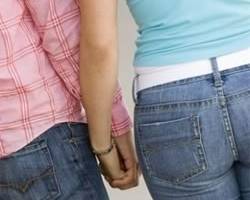 
В практике уролога часто встречаются заболевания, передаются которые половым путем, только не всегда заболевание может проявляться в клинической форме. К примеру, такие скрытые половые инфекции, как гарднереллез, микоплазмоз, уреаплазмоз, трихомонады. Почему такие инфекции скрытые? А потому , что то заболевание, которое вызвало такую скрытую инфекцию, зачастую протекают бессимптомно, либо имеют очень слабую симптоматику. И человек может даже и не знать, что заболел, до тех пор, пока не случится осложнение.

В течении длительного времени инфекциями, которые передаются половым путем, были подвержены ‚ лишь только мужчины, которые имели беспорядочные половые связи, и также женщины легкого поведения.

Однако, статистика Минздрава РФ говорит об обратном, более 80 процентов населения один раз в жизни имели такие заболевания, свыше 50 процентов семейных пар, при прохождении совместного обследования при бесплодии, выявляется разные заболевания ЗППП.

Если ЗППП не долечить, это чревато целыми осложнениями.
Прежде всего от осложнений, у мужчины страдает мочеполовая система, развиваются такие хронические заболевания, как:

бесплодие,
хронический уретрит,
простатит,
нарушение эректильной функции,
везикулит,
эпидидимоорхит, 
преждевременное семяизвержение.

Однако, не всё так страшно, если соблюдать известные правила гигиены, своевременно обращаться к специалистам, то на все 99 процентов вы будете защищены от таких неприятных заболеваний.